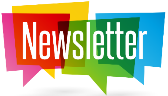 And just like that the half term is almost over.  Again, it is not the one we planned and certainly not the one we wanted.  Let’s continue to be optimistic and hope that Spring 2 will bring us all back under one roof before we get to Easter.  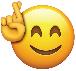 Open School / Closed SchoolThis half term we began with 42% of children attending as keyworker or vulnerable children, and this has steadily grown to 48%.  The remainder of children have been learning from home.  As a staff we do not under-estimate the sacrifice and energy this has taken from parents.  Let us again thank you for all you have done and are continuing to do.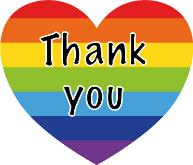 Let me, on a personal note, also thank all of the staff who – whether in school teaching, planning, assessing, figuring out tech, planning and marking home learning and keeping in touch with family and children through Teams and the telephone – have worked tirelessly throughout.And of course, we should thank our children.  They have dealt with so much already and here we are in another lockdown asking our little ones to understand and play their part again.When this is all over – there is a celebration coming!Going ForwardFor the first two weeks after half term we will continue as now.  Week beginning 22nd February we are expecting an announcement regarding full school opening.  Currently this is set as no earlier than 8th March 2021.If we all carry on following the rules with mask wearing, social distancing and getting tested as necessary . . . then maybe, just maybe . . . . the 8th March it will be.. . . and Then the Big Catch-UpThis week Mrs Quehan and myself are formulating a plan for how to approach the mass catch-up in education that will be needed.  As soon as we have a set plan, we will let you know.  As always it will mean us working together between home and school if we are to be fully successful.  I know as parents you are worrying about the long term impact of all this on your children’s education.  Rest assured, we will do all we can to support the children to catch-up and get back on track as quickly as possible.  For now we will each do what we can whether at home or school.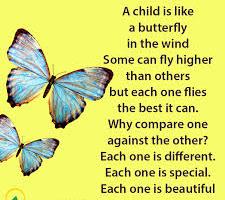 Oxford OwlsWe are running out of books on this site for you to access so have subscribed to access more.  Relevant information about which book bands you need to use for your child will be sent shortly – they are in process of being set up.  We will also be sending out a Parent/Carer Information Leaflets. Mental Health and Well-Being WeekLast week’s Mental Health Week was a success The staff also focussed on their well-being which granted was very food related in the form of bacon sandwiches to start the week, healthy smoothies mid-week and a pastry breakfast on Friday.All year groups thought about expressing themselves, being healthy in body and mind.  Below are Year 2 making fruit kebabs to be healthy on Express Yourself Friday.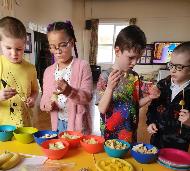 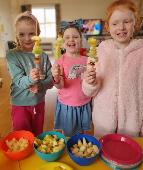 Mental Health SupportBelow are some useful websites to support you and your child.  .  If in doubt and you need support please do get in contact with us and we will signpost you as best as we can.https://youngminds.org.uk/supporting-parents-helpfinder/ https://hampshirecamhs.nhs.uk/ Safer Internet DaySafer Internet Day is being talked about in school Monday/Tuesday.  It is a constant part of our computing curriculum.  Please do look at the links we have sent out.  Be safe online and encourage your children to as well.COVID      I need to know if . .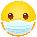 If you or any child have a COVID Test which comes back positive please let me know.  It is my responsibility to ensure all contacts within school are traced and informed should they need to isolate.  The Admin Team are in the School Office so we can be contacted by phone or by email.  Please use adminoffice@bidbury-inf.hants.sch.uk   The advice email remains open too: advice@bidbury-inf.hants.sch.uk IMPORTANT: Please, Please, Please continue to follow the rules and keep 2 metres apart, wear your face masks and keep on washing those hands.  Important Dates Everything’s on hold for now!Half Term: 15th Feb – 19th FebStart of Spring 2: Mon 22nd FebEaster holiday: 2nd April – 16th AprilStart of Summer 1: Mon 19th April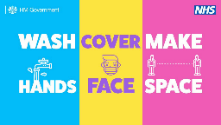 